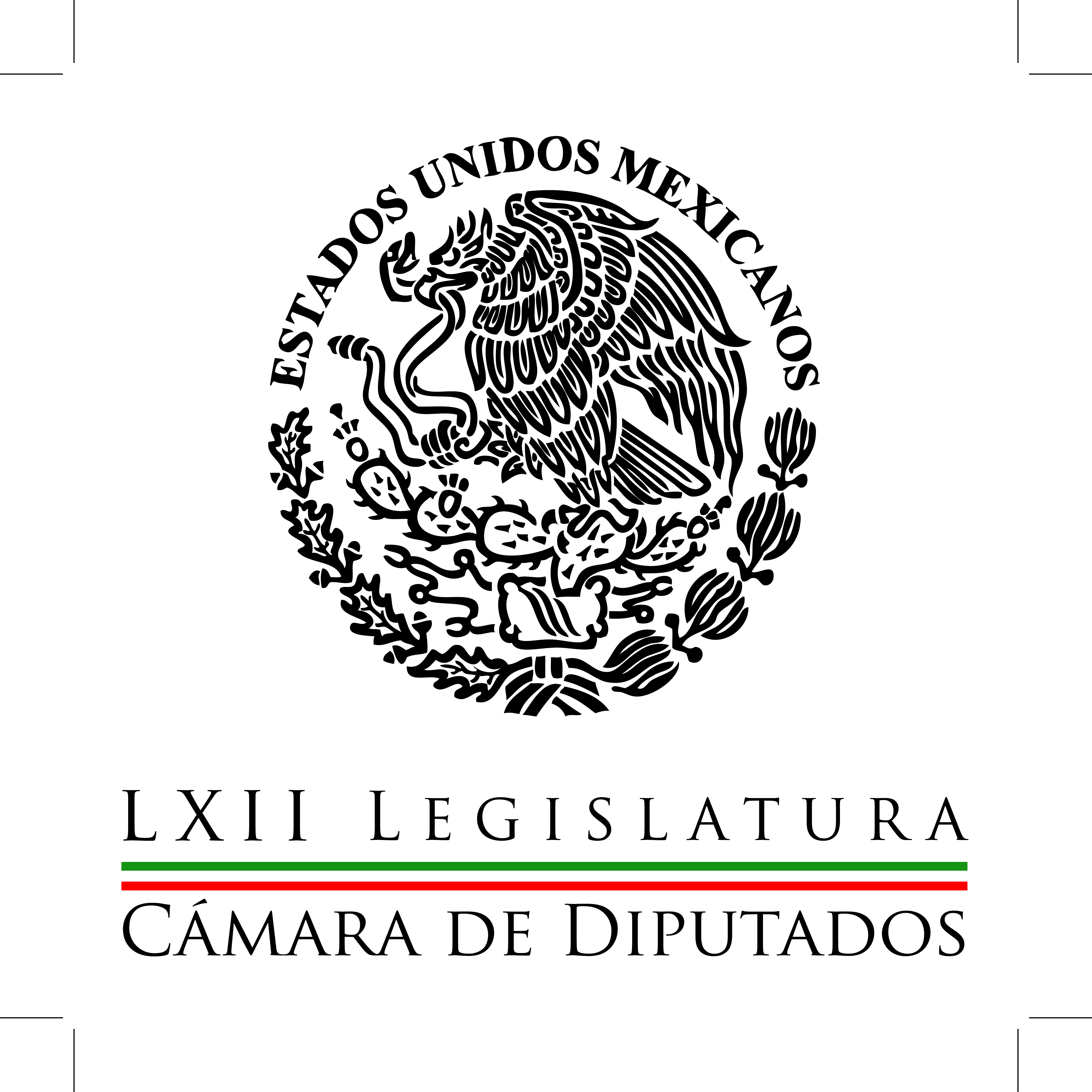 Carpeta InformativaPrimer CorteResumen: César Camacho: Cámara de Diputados condena hechos en EgiptoEntrevista a María Guadalupe Murgía. Presidirá Comisión para Caso IgualaJoaquín López-Dóriga: El presidente Enrique Peña canceló cena del 15 de septiembre Juan Pablo Castañón: Opinión sobre el Paquete Económico 2016 Manuel Granados: Informe de Miguel Ángel Mancera FEPADE: Todos los partidos fueron multados; PVEM fue el más sancionado15 de septiembre de 2015TEMA(S): Trabajo LegislativoFECHA: 15/09/2015HORA: 07:10NOTICIERO: Milenio NoticiasEMISIÓN: Primer CorteESTACION: Canal 120GRUPO: Milenio0César Camacho: Cámara de Diputados condena hechos en Egipto Magda González (MG), conductora: A raíz de estos lamentables hechos que se dieron en Egipto, donde fueron atacados estos turistas mexicanos y probablemente de otras nacionalidades, los diputados están pidiendo severas sanciones para este ataque, y la Junta de Coordinación Política de la Cámara de Diputados condenó enérgicamente los hechos ocurridos en Egipto y emplazó a la Secretaría de Relaciones Exteriores a exigir que se finquen responsabilidades. Para poder hablar sobre todo esto, en la línea esta César Camacho, coordinador de los diputados del PRI; muy buenos días diputado, ¿cómo está? César Camacho Quiroz (CCQ), coordinador de los diputados del PRI: Bien, pues lamentando y condenando, como todos los mexicanos, estoy seguro que como toda la gente de bien, estos acontecimientos tan tristes no sólo para las familias de quienes han perdido la vida y de quienes están lesionados, sino para quienes somos afectos a la libertad, a vivir en paz y a respetar la dignidad humana. MG: César, por parte de la Cancillería hasta este momento la información que está certificada es que hay seis personas heridas en condición estable, dos personas lamentablemente fallecieron, pero hay seis desaparecidos; ¿habría que exigir un poco de mayor celeridad por parte de la Cancillería para recabar la información de las otras seis personas estas que no se encuentran? CCQ: Creo que la Cancillería está trabajando con toda eficacia, y además de solidarizarnos con la Secretaría de Relaciones Exteriores, es muy importante insistir en la investigación, y obviamente en el castigo de los responsables; siendo un error, sería lamentabilísimo sin que hubiera la voluntad de hacerles daño, de herirlos o de matarlos, pero de cualquier modo, aunque se trate de fuerzas del orden, aquí hay responsabilidad. En consecuencia, apegados a las normas, no sólo a las vigentes en aquel país africano sino a las normas del derecho internacional y de las convenciones y tratados, creemos que el país como tal, y en este caso todas las fuerzas políticas, nos hemos juntado, nos hemos puesto de acuerdo para solidarizarnos con las familias, con la exigencia al gobierno egipcio, y obviamente respaldando a la Cancillería en este tristísimo acontecimiento en el que, estoy seguro, la Secretaría de Relaciones Exteriores ha hecho, mediante los cauces institucionales, lo que debe, y hacemos votos por que lo siga haciendo. MG: ¿Una nota diplomática será suficiente para llevar a cabo esta exigencia, o habrá otros mecanismos, César? CCQ: Creo que por lo pronto lo que se ha hecho es lo correcto, las siguientes horas nos irán dando datos más precisos sobre el estado de cosas que guarda este acontecimiento lamentable, y de ese tamaño tendrá que ser la respuesta institucional, la respuesta jurídica y política, y por lo pronto, en el caso de la Cámara de Diputados y sus ocho fracciones parlamentarias, qué importante es que en asuntos como éstos dejemos a un lado las banderas políticopartidarias, porque primero está la dignidad de las personas y la defensa de los intereses de los mexicanos. MG: Hasta este momento lo que sabemos por parte de las autoridades en Egipto, pues dicen que los turistas estaban en un área restringida y que se estaba llevando a cabo un operativo precisamente en busca de algunos terroristas, y que, pues efectivamente, estaban en el lugar equivocado; ¿al final de la investigación que se lleve a cabo por parte de las autoridades de Egipto, México tendrá que tener respeto por los resultados? CCQ: México respetará los resultados, desde luego, en tanto se apeguen a las normas del derecho internacional, e insisto en la salvaguarda de los derechos y la dignidad de las personas, todavía hay en esto una poca de bruma que nos impide verlo completo y de manera transparente, pero seguro estoy que en las siguientes horas nos reportaran hechos, circunstancias esclarecedoras. Por lo pronto son lamentables las pérdidas humanas, no sólo de los mexicanos sino de cualquier gente, y deseamos por ello la recuperación de la salud de quienes están heridos, e insistimos en expresar solidaridad con la cancillería, con las familias y con la cancillería, en la búsqueda no sólo de la verdad jurídica, la verdad de estos hechos, sino en la exigencia del castigo severo a quienes llevaron a cabo este lamentabilísimo hecho. MG: Por lo pronto, ¿tendría México que emitir una alerta de viaje a Egipto? CCQ: Bueno, creo que lo estarán valorando en las siguientes horas, es una cuestión que está a cargo de la Secretaría de Relaciones Exteriores y nosotros lo respetaremos. MG: César, voy a tocar otro tema... CCQ: Sí, por favor. MG: Que considero de interés y de relevancia; el senador Alejandro Encinas ayer decía que existe un video en el que se ve parte del proceso de fuga de "El Chapo" Guzmán del Altiplano, dice Alejandro Encinas que este video estaba en el área de informática del propio penal del Altiplano y que no fue entregado a la comisión que se integra precisamente para la investigación de este hecho, ¿qué opinión le merece esto? CCQ: Que veamos primero qué es lo que hay más que las especulaciones de alguien, y por lo pronto creo que cualquier reacción sobre las rodillas no hace bien a una investigación que se ha llevado a cabo con todo profesionalismo, con toda seriedad, porque este es un acontecimiento que nos atañe a todos, entonces atengámonos a las evidencias sólidas con las que cuenta la autoridad para poder en nuestro caso opinar, y la autoridad competente para poder decidir conforme a la ley lo que haya a lugar. MG: Le agradezco mucho, Diputado César Camacho. CCQ: Yo a usted, buenos días, gracias. MG: Buenos días, gracias. Duración 6’30’’, nbsg/m. TEMA(S): Trabajo LegislativoFECHA: 15/09/2015HORA: 07:21 AMNOTICIERO: Milenio TelevisiónEMISIÓN: Primer CorteESTACION: Canal 120 GRUPO: MilenioEntrevista a María Guadalupe Murgía. Presidirá Comisión para Caso IgualaMagda González (MG), conductora: Precisamente para platicar en este sentido, en la línea está la legisladora, la diputada panista María Guadalupe Murguía, presidenta de la Comisión Especial para el Seguimiento al Caso de los 43 Normalistas Desaparecidos de Ayotzinapa.Buenos días diputada.María Guadalupe Murguía (MGM): Buenos días Magda.MG: Pues una vez establecida esta Comisión Especial para el Seguimiento del Caso, ¿Cuáles serán las primeras acciones y, pues hasta qué punto tendrá el área para poder llevar a cabo las acciones y la vigilancia del mismo?MGM: Bueno, desde luego hoy la propuesta es de la Junta de Coordinación, va a pasar al Pleno para su aprobación, toda vez que es una comisión especial, se instalará hoy mismo.Y bueno el propósito es reunirnos inmediatamente para hacer nuestro plan de trabajo, el propósito como comisión especial es continuar, que se dé continuidad a las investigaciones del grupo independiente de la Comisión Interamericana de Derechos Humanos y dar seguimiento a los resultados.¿Por qué una comisión especial? Bueno el domingo, hace un poco más de una semana este grupo presenta sus conclusiones que son con mucho contrarias a la que en su momento presentó Murillo Karam, como procurador de la PGR en parte  fundamentales como significó la tira donde supuestamente se quemaron los cuerpos.MG: Umju…MGM: Y esto implica todavía más inquietud, incertidumbre respecto de ¿qué pasó con los muchachos? ¿Dónde se encuentran ahorita. Sus personas? Los padres reviven los padres la posibilidad de volver a encontrar vivos…MG: Sí.MGM: Es la esperanza que en la opinión publica una incertidumbre y una duda respecto de las instituciones de procuración de justicia.Es por eso que se crea esta comisión y que el propósito es éste, darle continuidad y seguimiento a los trabajos que presentó y las conclusiones que presentó el grupo de la Comisión Interamericana.MG: BienMGM: Y la averiguación la sigue trayendo la PGR es su responsabilidad, pero la de nosotros es que sí hay una línea de investigación que deba seguirse, que se le dé continuidad.MG: Bien.MGM: Si tiene que rectificarse algún criterio pedir que se haga e incluso sí hay que sancionar a alguien que por omisión, que por comisión, por incapacidad técnica llegó a conclusiones equivocadas, pues que también se haga, ¿no? MG: Bien. ¿Dentro de los alcances habrá propuestas?MGM: Mire, sí, aun cuando no es una comisión que específicamente haga propuestas, sino que trabaje conjuntamente con la Procuraduría, con el grupo de expertos, con los padres, seguramente con las autoridades estatales y federales para darle seguimiento y continuidad a los trabajos.MG: Ya hace casi un año, el día 26 se va a cumplir efectivamente un año la desaparición de estos jóvenes estudiantes de esta Normal allá en Guerrero. ¿Cuál sería para la Comisión los resultados satisfactorios? Para poder, digamos, en un momento dado concluir con su trabajo.MGM: Pues mire, dar continuidad a las líneas de investigación que pueden abrirse en función de las conclusiones de la Comisión Interamericana, y que se llegue a esclarecer la verdad de los hechos, como nación  a los padres de familia, lo peor ya nos sucedió, los muchachos ya no están, están desaparecidos. Entonces, bueno pues conocer la verdad de lo que sucedió y cómo acontecieron esos eventos, ¿no?MG: Dar con el paradero de los muchachos, qué fue lo que sucedió, y pues el trámite a los responsables.MMG: Así es, responsabilizar a todos aquellos que estuvieron involucrados, tanto en los hechos tal y como sucedieron en Iguala, como pues ante un posible encubrimiento de información en la propia investigación que está llevando a cabo la Procuraduría.MG: Bueno, y además de esto, pues hemos estado en estos últimos días, con la entrega de este informe por parte de la Comisión Interamericana de Derechos Humanos, pues revisando nuevamente la información, y como usted bien lo aclara, pues la investigación sigue a cargo, por supuesto, de la Procuraduría General de la República, pero desde esta comisión que apenas recientemente se instalará el día de hoy. ¿Está previsto llamar también o puntualizar, más bien, la responsabilidad de la propia investigación o de los propios investigadores de la Procuraduría?MMG: Sí, sí…las conclusiones a las que se llegue, que, trabajando con el grupo de expertos, con la Procuraduría, apuntan hacia eso, por supuesto; creo que lo que se busca es esclarecer la verdad, aclarar los hechos y no encubrir a nadie, ¿no?MG: Diputada María Guadalupe Murguía, pues le deseamos éxito en los resultados de esta comisión, y estaremos al pendiente de su trabajo si le parece y con usted.MMG: Muchas gracias, Magda. Muy amable.MG: Gracias a usted.MMG: Hasta luego. Duración:5’ 20”  bmj/m rrg/mINFORMACIÓN GENERALTEMA(S): ComentarioFECHA: 15/09/2015HORA: 06:27NOTICIERO: En los Tiempos de la RadioEMISIÓN: Primer CorteESTACION: 103.3 FMGRUPO: Fórmula0Dolores Padierna: CIDH hizo trizas la verdad histórica del gobierno sobre el caso Iguala Dolores Padierna, colaboradora: El informe de los expertos de la Comisión Interamericana de Derechos Humanos hizo trizas la verdad histórica con la cual el Gobierno pretendió infructuosamente cerrar el caso Iguala. El Grupo Interdisciplinario de Expertos Independientes concluyó, tras meses de investigaciones, que los jóvenes estudiantes de Ayotzinapa no pudieron ser incinerados en el basurero de Cocula y puso el dedo en la llaga en graves omisiones, yerros y decisiones equivocadas que caracterizaron la investigación de la PGR. Dentro de las conclusiones de estos expertos se configura un escenario de complicidades que involucra los tres niveles de gobierno en la desaparición de los normalistas, que todas las fuerzas conocieron la ruta de los jóvenes desde que salieron de la Escuela Normal y supieron también de la bárbara agresión que se estaba cometiendo contra ellos. Las evidencias indican que la desaparición de los normalistas sucedió en el contexto de una operación coordinada entre las policías guerrerenses y las fuerzas federales, la negativa a que la investigación abarque sin distinciones a probables involucrados, sean quienes sean, no hace sino dañar la credibilidad de las instituciones. Es un buen signo que la procuradora general de la República, Arely Gómez, haya anunciado un nuevo peritaje que estará a cargo de un cuerpo colegiado de peritos forenses del más alto nivel, pero la atención a este caso que ha herido al país no puede estar completa y ofrecer además resultados satisfactorios si se cancelan de antemano líneas de investigación. Hemos solicitado a la PGR la creación de dos fiscalías especializadas, una que se dedique a buscar y a localizar a los estudiantes y otra enfocada a determinar los grados de responsabilidad de los funcionarios relacionados con la investigación. Tenemos derecho a la verdad y las víctimas derecho a la justicia. Duración 2’22’’, nbsg/m. TEMA(S): ComentarioFECHA: 15/09/2015HORA: 06:27NOTICIERO: En los Tiempos de la RadioEMISIÓN: Primer CorteESTACION: 103.3 FMGRUPO: Fórmula0Joaquín López-Dóriga: El presidente Enrique Peña canceló cena del 15 de septiembre Oscar Mario Beteta, conductor: El comentario de Joaquín López-Dóriga. Joaquín López-Dóriga, colaborador: Gracias, Oscar Mario, me da mucho gusto saludarte, como todas las mañanas muy buenos días. El presidente Enrique Peña Nieto canceló la cena esta noche en Palacio Nacional con motivo del grito de la Independencia, el anuncio lo hizo su secretario particular Erwin Lino, quien informó que el Presidente encabezará la ceremonia del grito desde el balcón central, luego verá los juegos artificiales y se irá a su casa, se acabó la cena. De hecho al presidente Peña Nieto nunca le ha tocado la cena del 15 de septiembre en Palacio Nacional. La del 15 de septiembre de 2013, tras su primer grito, la dejó para atender el desastre por la tormenta "Manuel" en Guerrero; un año después, el año pasado, tras el grito se tuvo que retirar para atender la emergencia por el huracán "Odile" que azotó Baja California, principalmente Los Cabos. Pero sobre todo para mí es un acto de democracia terminar con la corte en Palacio y el pueblo en la plaza. Duración 1’03’’, nbsg/m. TEMA(S): Información GeneralFECHA: 15/09/2015HORA: 06:38NOTICIERO: imagen EmpresarialEMISIÓN: Primer CorteESTACION: 90.5 FMGRUPO: Imagen0Juan Pablo Castañón: Opinión sobre el Paquete Económico 2016 Rodrigo Pacheco (RP), conductor: Me da mucho gusto saludar esta mañana a Juan Pablo Castañón, presidente de la Coparmex. Juan Pablo ¿cómo estás? Muy buenos días. Juan Pablo Castañón (JPC), presidente de la Coparmex: Hola, buenos días, Rodrigo. RP: Gracias por madrugar con nosotros, Juan Pablo. ¿Cómo observan el paquete económico en la Coparmex y qué es lo que estarían buscando en cuanto a este periodo en donde se podrían hacer modificaciones desde el Legislativo? JPC: Pues mira, va en el sentido correcto, Rodrigo, ¿por qué? Porque contempla con mucha responsabilidad la necesidad de disminuir la deuda, de disminuir el déficit público, de controlar la inflación, llevando un presupuesto austero sobre todo en el gasto corriente, ése es el sentido correcto. Sin embargo, también trae un paquete que fomenta la economía interna, el crecimiento, el ahorro, el empleo, y ahí es donde podemos tener todavía algunas oportunidades para fomentar aún más el empleo y la inversión. También es en el sentido correcto fomentar la apreciación acelerada de las inversiones en las empresas, es fomentar el ahorro de largo plazo de los trabajadores, de las personas físicas, a través de instrumentos que pueden ser instrumentos para las pensiones y que puedan ser deducibles al 100 por ciento fuera de los topes que existen actualmente. Sin embargo, para el apoyo del crecimiento de las empresas y del ingreso de neto de los trabajadores, nosotros pensamos que las prestaciones sociales, por lo menos algunas que van en el sentido también del ahorro, podrían ser deducibles al 100 por ciento, y la deducibilidad inmediata ampliar un poco el margen del tipo de empresas que pueden ser, porque hoy califican sólo las que venden hasta 50 millones de pesos, para fomentar aún más la inversión y que esto nos traiga un mayor movimiento económico entre las personas, lo que nos compramos entre las empresas mexicanas en los mercados internos. RP: Entonces estaríamos hablando de esta deducibilidad del 100 por ciento de prestaciones. En cuanto a la deducibilidad de inversión fija, ¿cuál es la posición de ustedes? JPC: Es importante este sentido correcto de fomentar que las utilidades de la empresa se vuelve a reinvertir porque necesitamos renovar la inversión. Prácticamente toda la inversión genera empleo y el empleo genera movimiento económico y fortalece a la economía interna. Nosotros pensamos que la deducibilidad inmediata de las inversiones pueda ampliarse a un margen mayor de empresa para llegar a las empresas medianas que venden hasta cien millones de pesos y que esto nos permita mayor incidencia en la reactivación económica interna. RP: ¿Y cómo observas, primero, el diálogo que han tenido con la Secretaría de Hacienda, si lo han tenido, y luego con respecto a los legisladores?, ¿cómo va el intercambio de ideas con ustedes? JPC: Bueno, con la Secretaría de Hacienda hemos tenido diálogo desde el periodo de transición y aunque el paquete económico y la reforma fiscal fue completamente diferente a lo que nosotros esperábamos en aquel entonces, para 2014, hace dos años, mediante el diálogo le fuimos nosotros sugiriendo a la secretaría algunas modificaciones y ajustes que pegaran menos en la economía y en el desarrollo de las empresas y de las personas físicas, algunos de esos ajustes se tomaron en cuenta desde entonces. Después, una vez aprobada la Reforma Fiscal, pues estuvimos en el diálogo para vivirla, para ser… transmitir lo que estaba sucediendo y las repercusiones de la misma en la empresa, y también ellos, por supuesto, las no repercusiones que nosotros habríamos expresado y que no se habían dado. Entonces en ese intercambio hemos tenido durante año y medio; hoy tenemos un paquete que va en el sentido correcto que nosotros hemos venido demandando, señalando y sosteniendo y que es el momento de trabajar ahora con los legisladores. Ya iniciamos nuestro acercamiento con las distintas bancadas, la semana pasada tuvimos a los coordinadores del PRI de ambas Cámaras y al presidente del partido, haremos lo propio con los principales partidos políticos, esperando tener los argumentos para fomentar rápidamente el crecimiento interno, que es lo que necesitamos en este momento en el país ante la vulnerabilidad internacional. RP: Sí, por supuesto. Ahí estamos viendo justo en otro sentido pues lo que ha ocurrido con Brasil, que hasta ahora ya están aplicando un recorte importante, pero que en este caso el presupuesto por lo menos se inclina hacia allá. Ahora, hay otros temas también que han sido controvertidos, por ejemplo los impuestos especiales, etcétera. En el caso de la Coparmex, ¿cuál sería la posición con respecto a ese asunto? JPC: Igual. Estamos todos muy unidos en el criterio en el sector empresarial, nosotros esperamos que en los impuestos especiales también haya una corrección a los mismos. Porque ha habido un gran esfuerzo de empresas para disminuir los ingredientes calóricos de los productos y así poder reconocer, en la medida en que haya habido el cambio de insumos hacia productos más saludables, tendrá que reconocerse de esa forma y disminuir el precio al público, en la medida que sean controlados los insumos calóricos. Nosotros estamos en conversación con los registradores en ese sentido y esperemos que podamos obtener su beneplácito, su comprensión por el esfuerzo que han dado las empresas empero del consumidor. La intención es disminuir el ingrediente calórico que tiene cada uno de los productos, y en la medida que se haya disminuido es en la medida que se reconozca en su impuesto producto por producto, marca por marca. RP: Juan Pablo, con respecto... estoy hablando esta mañana con Juan Pablo Castañón, presidente de la Coparmex, con respecto a la... digamos, al marco de crecimiento económico proyectado para el próximo año, ¿cómo lo observan? ¿Está en el rango correcto, tendría que ser más realistas y abajo, o pudiera ser incluso muy conservador y podríamos tener un mejor 2016, de acuerdo a los criterios de política? JPC: Nosotros sí vemos que podremos crecer hasta el 3.5 por ciento, es decir, nos parece que es correcto el margen, pero aún así podemos esperar aspirar a un poco más si reactivamos nuestros mercados internos. Nuestra posición está en que así como tenemos zonas económicas especiales en donde vamos a dar todo el esfuerzo para que se pueda llevar la inversión hacia el sureste del país, pues también buscar variables competitivas que puedan ayudar a las empresas a crecer, a los empleos a darse en otras zonas del país. Si no bien bajo la figura de la zona económica especial, sí bajo la figura de variables competitivas, de acuerdo a las votaciones de cada región. Y por el otro lado, disminuir las regulaciones, toda la cantidad de instrucciones que tienen las empresas, poderlas hacer -digamos- empezar de cero y decir "La regulación base cero para las pequeñas y medianas empresas", estar de acuerdo a las vocaciones de cada región y teniendo digamos una ventanilla virtual mediante la cual la empresa rinda cuentas y no tenga qué rendir cuentas a distintas dependencias de los tres niveles de gobierno. Se hace una fila interminable de visitas de inspectores a la pequeña empresa y que la agotan en la energía que tienen que dedicar para atender estas inspecciones. Ahí si desgravamos la carga operativa de las empresas y apuntalamos con financiamiento, y si tiene una política de incentivos a la inversión de acuerdo a las vocaciones de las regiones, podemos detonar rápidamente y de una manera más vigorosa el crecimiento para el 2016 y en adelante. Porque debemos de seguir aspirando alcanzar crecimientos superiores y sostenidos del 4 por ciento. RP: Sí. Eso que mencionas es muy importante porque este tema de los inspectores que no... son visitas interminables de los mismos, pues sí que es todo una carga para las empresas más allá del Impuesto Sobre la Renta y finalmente de la carga tributaria adicional -digamos- a todo el proceso. Ahora justo me gustaría preguntarte, Juan Pablo, ¿qué es lo que te dicen tus agremiados en cuanto al cómo han sentido este 2015?, sobre todo porque ha sido un año de mucha volatilidad en el tipo de cambio, en donde se han ido ajustando los rangos de crecimiento a la baja, y en un año en donde íbamos a tener ya el inicio de los primeros resultados o de la bonanza económica como proceso de las reformas aprobadas. JPC: Urgente reactivar el mercado interno. La mayor parte de los pequeños y medianos empresarios del país que no exportan están solos circunscritos en los mercados locales, están muy preocupados acerca de cómo poder reactivar la economía para que las empresas puedan empezar a crecer, y desahogar, y cumplir con los compromisos financieros que se tienen. Por eso es importantísimo este paquete económico, sobre todo si se complementa con estas medidas económicas que hemos comentado, reactivar los mercados internos para que las empresas puedan retomar ritmos de crecimiento, o pasos de crecimiento. Si bien es cierto, es esperanzador que la ANTAD haya reportado otro mes consecutivo de crecimiento en el consumo interno, es importante que éste, el crecimiento, la confianza del consumidor vaya restableciéndose y se generalice en toda la economía interna del país. RP: En conclusión entonces, el paquete económico, en el sentido correcto. JPC: En el sentido correcto, necesitamos profundizar en él para reactivar vigorosamente el mercado interno. RP: Por otro lado, me gustaría preguntarte, estamos en un proceso importante de aquí a fin de año, con respecto al Consejo Coordinador Empresarial, ¿cómo lo observas?, porque tú eres uno de los candidatos para encabezarlo. JPC: En tranquilidad, en paz, y en unidad, así lo observo. Aparentemente, digo aparentemente, porque formalmente no se han establecido todos los tiempos, pero esto se definirá hacia finales de año, y lo haremos en unidad porque las dos personas que hemos manifestado nuestro interés, o nos han solicitado que participemos miembros del sector privado, hemos platicado y hemos visto la necesidad de que cualquiera de los dos vaya y vayamos todos en unidad, cumpliendo con las reglas y la civilidad, porque es necesario un sector empresarial sólido, fuerte, unido, que marque su visión sobre el México futuro de los próximos años, la necesidad de una agenda empresarial que siga siendo vigorosa, y darle continuidad al esfuerzo que ha hecho Gerardo Gutiérrez durante este periodo que ha estado al frente de este Consejo Coordinador Empresarial. RP: ¿Cuál dirías tú que sería esta agenda activa del sector privado, desde el Consejo Coordinador Empresarial, para esta segunda etapa del sexenio, esta segunda mitad? JPC: Profundizar en el sistema nacional anticorrupción, tener las leyes secundarias para que se pueda aplicar, generalizar las leyes de transparencia homologando las de los estados y la federal, para que tengamos un sistema transparencia y rendición de cuentas, formalizar y profundizar el sistema, el nuevo sistema penal de justicia Penal, que son los llamados juicios orales, para que durante el 2016 se pongan en práctica, de una manera confiable, expedita y contribuir a la capacitación de los mismos, porque la sociedad necesita conocerlos, en cuanto a estado de derecho continuar con el sistema de unificación de los policías, para brindarles seguridad de los distintos estados del mando único. Continuar con la iniciativa del presidente en la justicia cotidiana, es muy importante la convivencia entre los mexicanos y entre las empresas mismas, para que se dé con más fluidez, más prontitud, que se vayan dirimiendo cualquier diferencia. Necesitamos una ley general de construcción y obra pública, para que norme y dinamice las construcciones y las figuras de las Apps, para que la inversión privada compense la falta de posibilidades por parte de la inversión pública. Tenemos que aterrizar la ley de educación, la reforma educativa en todos los estados, hay que recordar que las empresas se forman con personas y necesitamos el talento del siglo XXI involucrado en las empresas para generar valor y fortalecer las economías en todo el país, no por secciones, todo el país. Esas son algunas de las áreas en donde debemos de trabajar juntos, el sector privado tiene una propuesta hacia el sector público para que podamos ir teniendo en agenda desarrollo. RP: Siempre un gusto platicar contigo, Juan Pablo Castañón, presidente de la Coparmex, muchas gracias por hablar con nosotros. JPC: Encantado Rodrigo, un abrazo y muy buen día. RP: Un abrazo. Duración 15’01’’, nbsg/m. TEMA(S): ComentarioFECHA: 15/09/2015HORA: 06:27NOTICIERO: En los Tiempos de la RadioEMISIÓN: Primer CorteESTACION: 103.3 FMGRUPO: Fórmula0Leopoldo Mendívil: Festejo de la independencia en México Leopoldo Mendívil, colaborador: Meditemos esta noche envueltos en nuestro anual patriotismo y brindemos como es nuestra costumbre casi diaria -aunque sean otras las razones- por la Independencia que hace 205 años comenzamos a demandar con la fuerza de las armas, pero ya no existe más, ni virtual siquiera. Hace como un cuarto de siglo la rebautizamos más realistamente aceptando el neoliberal concepto de la globalización para confirmar la cínica, pero veraz frase de Nietzsche: "Ser independiente es cosa de una pequeña minoría, es el privilegio de los fuertes". Esos fuertes que siguen ahí dando coletazos como el último ajuste de tarifas del petróleo para quienes nos creemos ricos por tenerlo y explotarlo nos dejemos de cuentos y les confirmemos el control a futuro que ese recurso tendrá mientras dure para beneficio de ellos. De esta manera, la Independencia se volvió una globalidad de la que casi sólo obtenemos pérdidas, lógicamente carecemos también de soberanía que tampoco pasó de ser un bello concepto constitucional. La pequeña minoría del poder maneja desde el año 2013 el sistema de la Reserva Federal que es como el banco central de los Estados Unidos, una entidad autónoma, en cuya estructura organizativa participa la Junta de Gobernadores con sede en Washington. Así que si desean sentirse felices esta noche por considerarse ciudadanos de un país independiente y soberano, recuerden que toda nación necesita mitos históricos para sentirse la esencia de su Estado, pero si realmente quieren que esta conmemoración continúe con los años, adopten mi ingenua convicción de que si nos unimos, podemos alentar la esperanza de lograr el país que contra viento y marea muchos creemos posible. En consecuencia, ¡viva México! Duración 2’17’’, nbsg/m. TEMA(S): ComentarioFECHA: 15/09/2015HORA: 06:40NOTICIERO: En los Tiempos de la RadioEMISIÓN: Primer CorteESTACION: 103.3 FMGRUPO: Fórmula0Manuel Granados: Informe de Miguel Ángel Mancera Oscar Mario Beteta, conductor: El análisis que hace en este espacio, el doctor Manuel Granados. Manuel Granados, colaborador: Muy buenos días, Oscar Mario, audiencia. La Ciudad de México vive un momento fundamental, donde el diálogo es elemento indispensable entre las diversas fuerzas político-partidistas, para llegar a acuerdos en favor de una población ávida de soluciones. Sólo un espíritu constructivo y de dirección progresista, caracterizado por el pluralismo y la inclusión, darán a la Ciudad de México, las herramientas legislativas y jurídicas para acelerar el paso hacia mejores niveles de convivencia y superiores estándares socioeconómicos, que nos permitan a las y los capitalinos, vivir con dignidad. El próximo 17 de septiembre, el próximo jueves, el doctor Miguel Ángel Mancera, rendirá su Tercer Informe de Gobierno a las y los capitalinos, a los representantes populares, las y los integrantes de la VII Legislatura de la Asamblea Legislativa del Distrito Federal, en un escenario inédito, donde la riqueza ideológica de sus integrantes, viene a constituir la prueba fehaciente del respeto a las instituciones democráticas. Es tiempo de sentirnos orgullosos de las y los diputados, pero también los habitantes de la ciudad esperamos de los representantes populares, un comportamiento a la altura de la investidura del jefe de Gobierno. No dudamos de su capacidad y cultura política y mucho menos de su vocación social. Este tipo de servicios democráticos, donde hay diversidad política son primordiales porque a buen puerto las leyes que beneficien a millones de capitalinas y capitalinos. Oscar Mario, audiencia. Muy buenos días. Duración 1’28’’, nbsg/m. TEMA(S): Trabajo LegislativoFECHA: 15/09/2015HORA: 05:11NOTICIERO: El Universal EMISIÓN: Primer CorteESTACION: OnlineGRUPO: El Universal0TEPJF realiza cambios en pluris de la ALDFA unas horas de la instalación, hoy, de la Asamblea Legislativa del Distrito Federal (ALDF), la Sala Superior del Tribunal Electoral del Poder Judicial de la Federación (TEPJF) realizó cambios en la asignación de diputaciones plurinominales, pero sin modificar el peso de las bancadas.En sesión realizada esta madrugada los magistrados confirmaron las sentencias de la Sala Regional del Distrito Federal respecto al número de curules de representación proporcional de Movimiento Regeneración Nacional (Morena) y del PRD, por lo que sus grupos parlamentarios quedaron sin cambios.Morena tendrá sólo una diputación plurinominal, aunque promovió ante la Sala Superior le fueran asignadas cinco curules por esa vía, pues a su juicio con ese número apenas alcanza 7.97 de sobre representación y no se coloca en el 8 % prohibido en la Constitución.El PRD buscó ampliar a cinco el número de sus diputados de representación proporcional, pero le fueron confirmados sólo cuatro.En la sesión los magistrados no concedieron la razón al PRI, que buscó reducir las diputaciones de ambos partidos y tampoco prosperó la impugnación de Nueva Alianza (Panal), que se quedó fuera de la repartición de diputados de representación proporcional por no alcanzar el 3 % de la votación válida emitida.Así, en lo que toca sólo a diputaciones plurinominales la ALDF quedó conformada con 1 diputado de Morena, 4 del PRD, 5 del PAN, 5 del PRI, 4 de Encuentro Social; 3 del PVEM, 3 de Movimiento Ciudadano (MC) y1 del Partido Humanista (PH).Gana curul de último momentoDe última hora Fernando Zárate Salgado, del PVEM, ex diputado federal y ex perredista, alcanzó a entrar como diputado plurinominal en una de las tres posiciones que correspondieron al Verde por esa vía.Con voto dividido, los magistrados valoraron que en su caso le correspondía el espacio por ser, de la lista B, de candidatos del PVEM que no ganaron su distrito de mayoría, el de mayor votación, con 10. 38 %.Así las tres curules del PVEM por la vía de la representación proporcional quedaron para Antonio Javier López, Elba Eloísa Yescas, quien también estaba en la lista de candidatos no ganadores, con 7.85 % de votos en su distrito, y Zárate Salgado.En este caso se privilegió el principio democrático, pues para asignar los 3 diputados plurinominales del Verde no se alternaron un candidato de lista “A”, (donde cada partido anota sus fórmulas de aspirantes plurinominales), con uno de lista “B”  (donde se apunta a los que perdieron su distrito pero alcanzaron las mejores votaciones) y de nuevo uno de lista A.En cambio se optó por asignar la curul a otro de los perdedores, pero mejor votados.“En condiciones normales” de la aplicación de cremallera de ambas listas (alternancia de listas A-B-A-B), la siguiente asignación correspondería a un hombre de la lista “A”, sin embargo, ello implicaría dejar de observar el principio democrático al dejar sin escaño (al mejor votado)” y al PVEM sólo tocan tres diputaciones, explicó el magistrado Pedro Esteban Penagos.En la sesión se realizó una reasignación de diputados plurinominales de Encuentro Social (PES) para privilegiar una acción afirmativa en favor de una candidata mujer,  en tanto que se realizaron cambios en forma de asignación de diputados plurinominales del PRI, pero sin modificar los nombres.El magistrado Penagos explicó que no siempre se debe privilegiar el principio de paridad, sino que deben valorarse las particularidades de cada caso.“Los tres principios, paridad, alternancia y el principio democrático, es decir, el resultado obtenido en la votación de mayoría, los tres son un entramado que tienen un peso, y a partir del peso de cada uno de estos principios es que nosotros tenemos que redefinir el peso y ponderar lo que corresponde a cada principio”, expuso a su vez el magistrado presidente, Constancio Carrasco Daza.Por ejemplo, explicaron los magistrados, en el caso de Zárate se privilegió el principio democrático (el mejor votado).En el caso del PRI los lugares quedaron para el primer lugar de la lista  “A”, José Encarnación Alfaro Cázares; Cynthia Iliana López Castro, la primera de la Lista B, que no ganó su elección pero tuvo  un porcentaje distrital de 18.71%.En tercer sitio, de nuevo de  la lista “A”, quedó confirmado Israel Betanzos Cortés; en el cuarto la segunda mujer mejor votada de la lista “B”, Dunia Ludlow Deloya (16.32%) y de nuevo, de la  lista A se tomó otro nombre, pero se privilegió el principio de paridad para asignarle la curul a Yani Robles. En el caso del PES se decidió, tanto por el principio de paridad, como el democrático, confirmar a la fórmula de Socorro Meza Martínez y Jenny Daniela Méndez, anotadas en la lista B de su partido, pues perdieron su distrito pero tuvieron la mejor votación. Duración 00’’, nbsg/m. TEMA(S): Información General FECHA: 15/09/15HORA: 00:0NOTICIERO: MVS NoticiasEMISIÓN: Primer CorteESTACION: OnlineGRUPO: MVS0FEPADE: Todos los partidos fueron multados; PVEM fue el más sancionadoDurante agosto pasado se la Fiscalía Especializada para la Atención de Delitos Electorales (FEPADE), inició 35 averiguaciones previas y 12 actas circunstanciadas en las que se tienen como inculpado a 59 dirigentes o militantes de algún partido político, dijo su titular, Santiago Nieto Castillo.En entrevista con MVS Noticias, el titular de la FEPADE, subrayó que fue el Partido Verde Ecologista es el que mayor cantidad de dirigentes o militantes tiene con averiguaciones previas (20.42%) seguido por el Partido Revolucionario Institucional con el 4.3 por ciento de militantes y/o dirigentes inculpados. “Ya tenemos relacionados temas con todos los partidos políticos porque todos los partidos políticos fueron multados durante este proceso de revisión del año 2015, incluyendo un candidato independiente. De ahí nosotros tenemos que determinar y estamos en eso, la procedencia del recurso para efecto de, consignar ante el juez correspondiente para que se libere la orden de aprehensión. Estamos ahorita revisando, le puedo decir que tenemos de todos los partidos políticos”Entre los casos más relevantes registrados durante la pasada contienda, añadió, está el de una funcionaria de Veracruz, acusada de turismo electoral para apoyar a su candidato a presidente municipal del Puerto, por lo que tras cumplirse una orden de aprehensión en su contra, fue internada en el Centro Federal Femenil Noreste de Tepic Nayarit.Otro caso fue el de una ex consejera del Instituto Electoral del Distrito Federal, quien además era diputada federal por el PRD, quien a pesar de ampararse el juez noveno de Distrito de Procesos Penales Federales en el Distrito Federal, le retiró la candidatura.Y por último se ejercitó acción penal contra funcionarios del Instituto Nacional Electoral (INE) por la expedición de credenciales para votar a jóvenes que no acreditaron haber cumplido la mayoría de edad. ys/m.TEMA(S): Trabajo LegislativoFECHA: 15/09/2015HORA: 08:55 AM  NOTICIERO: La Razón EMISIÓN: Primer CorteESTACIÓN: Online GRUPO: La Razón 0 Revela SEP Lineamientos del Programa de Reforma EducativaLa Secretaría de Educación Pública (SEP) dio a conocer este martes los Lineamientos de Operación del Programa de la Reforma Educativa.El objetivo del programa es contribuir a la disminución del rezago en las condiciones físicas de las escuelas públicas de educación básica y al fortalecimiento de la autonomía de gestión escolar, para mejorar la prestación del servicio educativo con calidad y equidad.Se enfocará en mejorar las condiciones de infraestructura y equipamiento de las escuelas públicas, con base en sus carencias; además de que se instalarán y se les dará mantenimiento a bebederos suficientes que provean suministro continuo de agua potable para consumo humano.También se implementarán acciones para el desarrollo de capacidades de la escuela y la mejora en la calidad del servicio educativo; y se apoyará la supervisión escolar de zona con recursos que contribuyan a mejorar las condiciones que favorezcan el acompañamiento sistemático a los planteles.Por ello, la dependencia publicó en el Diario Oficial de la Federación el acuerdo número 11/09/15, por el que se emiten los Lineamientos de Operación del Programa de la Reforma Educativa, que entrará en vigor este mismo martes.Con éste se abroga el acuerdo 05/06/14, por el que se emiten los lineamientos de operación del Programa Escuelas de Excelencia para Abatir el Rezago Educativo, publicado el 18 de junio de 2014, así como el documento que lo modificó, divulgado el 26 de diciembre del mismo año.La Dirección General de Desarrollo de la Gestión e Innovación Educativa de la SEP contará con 30 días naturales a partir de hoy para expedir los Criterios Operativos del Programa de la Reforma Educativa.En tanto que el Instituto Nacional de Infraestructura Educativa tendrá también 30 días naturales para emitir los Criterios Específicos para la operación del Componente 4. “Para la instalación y mantenimiento de bebederos escolares”, a que se refieren estos Lineamientos de Operación. rrg/m.Carpeta InformativaSegundo CorteResumen: Diputados llaman a evitar actos de violencia en festejos patriosMaría Guadalupe Murguía. Creación de una Comisión Especial para el Caso de AyotzinapaDiputados guardan minuto de silencio por mexicanos muertos en Egipto Diputados llaman a evitar actos de violencia en festejos patriosDesaparece Pavlovich Secretaría de Comunicación Social y Oficina de Imagen Institucional15 de Septiembre de 2015TEMA(S): Trabajo legislativo FECHA: 15/09/15HORA: 13:26NOTICIERO: Notimex / TerraEMISIÓN: Segundo Corte  ESTACION: Online GRUPO: Notimex Diputados llaman a evitar actos de violencia en festejos patriosLos coordinadores parlamentarios del PRI, PRD y PAN exhortaron a que los festejos por las fiestas patrias de este 15 de septiembre se lleven a cabo en un ambiente de tranquilidad en todo el país, evitando cualquier acto de violencia. El presidente de la Cámara de Diputados, Jesús Zambrano, expresó que la noche de este martes 15 de septiembre debe ser de verdadero festejo para los mexicanos, sin que se desborden los ánimos ni se produzcan actos de violencia en el país. El llamado de la Cámara de Diputados sería a que no haya actos que vengan a ensombrecer la vida del país con situaciones de violencia, “pues creo que nadie las quiere y lo que desearíamos es que el ánimo de protesta se canalice por otras vías y no por la violencia”, expresó. En entrevista el legislador del PRD consideró que es una buena señal que el presidente Enrique Peña Nieto haya decidido cancelar la cena posterior al tradicional “Grito de Independencia”, ante la situación económica que vive el país. No obstante Zambrano Grijalva consideró que también se deben revisar los altos salarios de los funcionarios públicos, así como la partida correspondiente a los partidos políticos, de manera que éstos contribuyan a un menor gasto. Añadió que por eso se analizará a fondo la propuesta de Presupuesto de Egresos que envió el Ejecutivo federal, porque “hay rubros que sí requieren de una cirugía importante, como es lo relativo al campo, que tiene una baja de siete mil millones de pesos, lo cual no ayuda a nadie”. Por separado, el coordinador del PRI en San Lázaro, Cesar Camacho Quiroz, llamó a la gente a festejar las cosas buenas, “lo central es que somos mexicanos y si apelamos a la nacionalidad creo que todos podemos encontrar que hay esperanza para superar los problemas”. Respecto a la cancelación de la cena posterior al “Grito de Independencia”, el líder priista dijo que es una buena señal de la austeridad que caracterizará a la administración pública federal y también al Poder Legislativo. En tanto, el coordinador de la bancada del PAN, Marco Cortés, dijo que el llamado de su grupo parlamentario es que todos los actos y festejos de este martes se lleven a cabo con toda tranquilidad y que las diferencias e inconformidades se canalicen de forma adecuada. Agregó que los panistas ven este día como de festejo nacional y familiar y en el que las protestas y reclamos deben ser canalizados pero de manera correcta. En su opinión, cancelar la mencionada cena, es sólo una medida cosmética de austeridad, “nosotros lo que quisiéramos es que en el Presupuesto de Egresos dejen de existir las partidas discrecionales que tiene el gobierno de la República”./gh/mTEMA(S): Información GeneralFECHA: 15/09/2015HORA: 09:51NOTICIERO: FórmulaEMISIÓN: Segundo CorteESTACION: OnlineGRUPO: FórmulaMaría Guadalupe Murguía. Creación de una Comisión Especial para el Caso de AyotzinapaJesús Murillo Karam y Mariana Benítez Tiburcio, extitular de la Procuraduría General de la República y exsubprocuradora de esta misma instancia, hoy diputada, respectivamente podrán ser llamados a una mesa de trabajo para que expliquen sus argumentos para haber determinado como "verdad histórica" las testimoniales que indicaron que los 43 estudiantes de la escuela normal de Ayotzinapa fueron incinerados en el basurero municipal de Cocula, Guerrero. Adelantó lo anterior María Guadalupe Murguía, presidenta de la Comisión Especial para investigar los hechos ocurridos en Iguala, Guerrero, el pasado 26 de septiembre y en donde desaparecieron los 43 estudiantes y otras seis personas fueron asesinadas.Entrevistada en el espacio informativo de Ciro Gómez Leyva, la legisladora panista dijo que si bien no serían llamados a comparecer, sí podrían ser invitados a una mesa de trabajo para expliquen a la comisión cuáles son sus argumentos para haber tomado en cuenta las pruebas testimoniales incluso como una "verdad histórica" y que recientemente fue desmentida por el Grupo Interdisciplinario de Expertos Independientes (GIEI). La legisladora panista indicó que la comisión revisará y dará seguimiento al trabajo realizado por el GIEI que en diversos puntos desmiente lo que en voz de Murillo Karam fue tomado como una verdad y que ha causado más incertidumbre y dudas respecto a cómo se está llevando a cabo la a investigación y los hechos. "Trabajaremos conjuntamente con la PGR y el grupo de expertos, las autoridades estatales, con los padres de familia e involucrados y si encontramos una línea de investigación que deba explorarse hay que seguirla y si esto implica corregir o cambiar las conclusiones a las que había llegado la PGR también se tiene que hacer", precisó. Indicó que si este error es real, será necesario dar con los responsables y sancionarlos, porque quizás también hubo incapacidad técnica, contubernio político o delincuencial, violaciones por acción u omisión y sobre todo ante un ambiente de desconfianza enorme en el país e incluso a nivel internacional. A pregunta expresa sobre si serían llamados a comparecer funcionarios y exfuncionarios, dijo que parte de su trabajo será escuchar su punto de vista y conocer "las razones por las que se les dieron el peso específico a las testimoniales, es necesario se escuche a todas las partes". La comisión especial tendrá una vigencia de un año a partir de hoy y estará conformada por un integrante de cada partido político y será presidida por el Partido Acción Nacional (PAN) y dependiendo de su resultado se prorrogaría su vigencia. Duración 00’’, nbsg/m. TEMA(S): Trabajo LegislativoFECHA: 15/09/2015HORA: 12:42 PMNOTICIERO: 24 HorasEMISIÓN: Segundo CorteESTACION: OnlineGRUPO: 24 HorasDiputados guardan minuto de silencio por mexicanos muertos en Egipto El Pleno de la Cámara de Diputados ofreció un minuto de silencio en memoria de los ciudadanos mexicanos que perdieron la vida en la República Árabe de Egipto, el pasado domingo 13 de septiembre.Jesús Zambrano Grijalva, presidente de la mesa directiva de San Lázaro, invitó a los legisladores a honrar la memoria de los connacionales e informó que el órgano de gobierno que preside está a la espera de un acuerdo de la Junta de Coordinación Política (Jucopo) sobre estos hechos. bmj/mTEMA(S): Información general FECHA: 15/09/15HORA: 13:01NOTICIERO: Notimex / YahooEMISIÓN: Segundo Corte  ESTACION: Online GRUPO: Notimex Alista PRD solicitar comparecencia de canciller por caso EgiptoLa fracción del Partido de la Revolución Democrática (PRD) en el Senado pedirá la comparecencia de la secretaria de Relaciones Exteriores, Claudia Ruiz Massieu, por la agresión a turistas mexicanos en Egipto, informó el coordinador de esta bancada, Luis Miguel Barbosa Huerta.En entrevista, dijo que se le solicitará a la canciller que, con la información que recopile en su estancia en Egipto, aclare si el ataque del ejército de ese país a un convoy de turistas mexicanos fue premeditado o una confusión, como afirman autoridades de esa nación árabe.Asimismo, celebró la respuesta inmediata del gobierno mexicano y que la propia secretaria de Relaciones Exteriores sea la que encabece esta misión para auxiliar a los seis connacionales que resultaron heridos y repatriar los cuerpos de los dos mexicanos que murieron.Expuso que, lamentablemente, alrededor de este caso hay información incompleta y confusa, particularmente porque ni las autoridades de Egipto ni las mexicanas dan cuenta del paradero de otros seis compatriotas que viajaban con los connacionales que resultaron heridos y fallecidos. /gh/mTEMA(S): Información GeneralFECHA: 15/09/2015HORA: 09:51NOTICIERO: FórmulaEMISIÓN: Segundo CorteESTACION: 104.1 FMGRUPO: Fórmula0Propondrá PRD dos fiscalías especializadas por Ayotzinapa: BarbosaEl senador por el Partido de la Revolución Democrática (PRD) Miguel Barbosa explicó que su partido propone la creación de dos fiscalías especializadas en torno al caso de los 43 normalistas desaparecidos de Ayotzinapa; una para la búsqueda de los estudiantes y una más para dar seguimiento a la investigación.En entrevista telefónica para el noticiero "Ciro Gómez Leyva por la mañana", Barbosa precisó que luego de que el grupo de expertos dio a conocer sus conclusiones, tras lo que "se formó un escenario más complejo frente al desempeño de la autoridad", entre otras cosas, sobre "su facultad investigadora y sobre sus determinaciones que se ha dado a llamar la verdad histórica".Agregó que entre el grupo de expertos y familiares de las víctimas proponen la creación de dos fiscalías especializadas: la primera de ellas para dar seguimiento a la investigación y la segunda, para continuar con la búsqueda de los estudiantes.Agregó que se acordó –PAN y PRD-, la comparecencia de Miguel Ángel Osorio Chong, titular de Gobernación, y Arely Gómez, quien encabeza la PGR, así como que la comisión legislativa en un principio fue creada como comisión del Congreso de la Unión, es decir, de ambas Cámaras. Sin embargo, se ha avanzado en la formación de una fiscalía especializada. El perredista destacó que el PRI ha aceptado la creación de una fiscalía especializada, no dos, así como ser recibidos por el presidente Enrique Peña Nieto, lo cual ya se logró. Por ahora, señaló, está pendiente la respuesta de los expertos en torno a si deciden quedarse.El perredista señaló que, en el caso de la comisión legislativa, se acordó que fuera sólo de la Cámara de Senadores, por lo que "no íbamos a detener el trabajo de la comisión legislativa de Diputados para esperar que se formara una de senadores".El coordinador del PRD señaló que espera haya una aprobación "altamente mayoritaria", asegurando que se asumió la propuesta de las víctimas para la creación de dos fiscalías, mientras el PRI quiere una.En torno a las comparecencias, Barbosa señaló que se había planteado que Osorio Chong y Gómez comparecieran como parte de la Glosa del Informe de Gobierno; el PRI ha aceptado que la procuradora comparezca sólo para este caso.Barbosa precisó que la creación de esta fiscalía se estaría determinando el jueves; "ya hay un documento que se resolvió la tarde del jueves pasado (...). Si no hay un documento que se avance con el PRI, hemos decidido nosotros –PAN, PT y PRD-, llevar un documento de nosotros a la Junta de Coordinación", el cual se aprobaría por el voto ponderado. Duración 00’’, nbsg/m. TEMA(S): Información GeneralFECHA: 15/09/2015HORA: 09:51NOTICIERO: FórmulaEMISIÓN: Segundo CorteESTACION: OnlineGRUPO: FórmulaConfirma Ministerio del Interior de Egipto muerte de 8 mexicanosEl gobierno de Egipto, a través de Ministerio del Interior, ha confirmado la muerte de ocho personas como consecuencia del ataque en un punto en el que se encontraban comiendo, mientras se dirigían a un oasis.En el espacio informativo "Ciro Gómez Leyva por la mañana" se informó que a través de diversas fuentes, como la agencia EFE, se ha confirmado la muerte de ocho mexicanos, información que se venía manejando desde ayer, sin que se confirmara.Cabe señalar que hace unas horas comenzó el proceso de identificación de cadáveres, presuntamente correspondientes a turistas mexicanos. Duración 00’’, nbsg/m. TEMA(S): Información General FECHA: 15/09/15HORA: 00:00NOTICIERO: MVS NoticiasEMISIÓN: Segundo CorteESTACION: OnlineGRUPO: MVSOrdenan pruebas de ADN para identificar a víctimas en EgiptoLa Procuraduría General de Egipto ordenó hoy pruebas de ADN para identificar a las víctimas del ataque erróneo de las fuerzas armadas contra turistas mexicanos y guías egipcios en una zona del desierto occidental de El Wahat, el pasado fin de semana. “La Fiscalía ordenó pruebas de ADN para identificar los cuerpos de los turistas mexicanos y guías egipcios que estaban entre los 12 asesinados por las fuerzas de seguridad en el desierto occidental después de ser confundidos con terroristas”, informó el sitio Ahram Online.Fuentes oficiales explicaron que las pruebas de ADN fueron solicitadas por la Fiscalía ante lo difícil que era la identificación de los cuerpos, ya que no llevaban consigo pasaporte o alguna identificación, además por sus “condiciones”.Al menos 12 personas murieron y 10 resultaron heridas el domingo pasado en la región del desierto de El-Wahat, en el oasis Bahariya, en el suroeste de Egipto, cuando las fuerzas de seguridad dispararon por error contra un grupo de turistas, al ser confundidos con terroristas.El Ministerio del Interior de Egipto informó que las Fuerzas de Seguridad y la Policía están llevando a cabo una operación de seguridad conjunta en El-Wahat, contra presuntos terroristas que viajaban en vehículos similares a los que eran usados por los turistas.En una declaración, la dependencia destacó que los vehículos se encontraban en una zona prohibida para el acceso a civiles debido a la situación de inseguridad que existe en la región, por la presencia de militantes del grupo Península del Sinaí, vinculado al Estado Islámico (EI).Fuentes de seguridad y del Ministerio del Interior indicaron que siete mexicanos murieron cuando las fuerzas de seguridad egipcias "accidentalmente" abrieron fuego contra el convoy, aunque la cancillería mexicana sólo ha confirmado la muerte de dos de sus ciudadanos.La titular de la Secretaría de Relaciones Exteriores de México, Claudia Ruiz Massieu, dijo a periodistas antes de viajar a Egipto para examinar el caso, que hasta ahora se ha identificado a dos fallecidos, seis lesionados estables y seis cuyo paradero se desconoce.Algunos de los sobrevivientes indicaron que fueron atacados por tierra y bombardeados con helicópteros y un avión militar, por los que según medios locales, los cuerpos habrían quedado calcinados dentro de los vehículos destruidos.La fiscalía egipcia confirmó que algunos de los 12 muertos aún estaban en el lugar del incidente a la espera de la inspección de las autoridades. Dadas “las características de los cuerpos de las víctimas, fueron quemadas”, destacó el reporte del sitio de noticias en árabe de Al-Ahram.Según la información, una fuente de la compañía turística responsable por el viaje del grupo de turistas, confirmó que en el incidente sólo cuatro egipcios murieron y otros dos resultaron heridos, y que el resto eran turistas extranjeros, en su mayoría mexicanos.Al menos siete de los diez heridos también son mexicanos, uno de ellos con doble nacionalidad, estadunidense, según fuentes del hospital Dar Al Fouad, a las afueras de El Cairo, a donde fueron trasladados para recibir atención médica. ys/m.TEMA(S): Información GeneralFECHA: 15/09/2015HORA: 10:22NOTICIERO: FórmulaEMISIÓN: Segundo CorteESTACION: 104.1 FMGRUPO: FórmulaRinde protesta simbólica bancada de Morena en Hemiciclo a JuárezLos integrantes de la bancada del Movimiento de Regeneración Nacional (Morena) en la Asamblea Legislativa del Distrito Federal (ALDF) encabezaron una ceremonia en la que rindieron protesta simbólica en sus cargos en el Hemiciclo a Juárez. En la ceremonia, que fue encabezada por el que será su coordinador en la ALDF, César Cravioto Romero, quien será el coordinador de la bancada de Morena, los legisladores juraron ante los ciudadanos hacer cumplir con las leyes y velar por los intereses de los capitalinos. Duración 00’’, nbsg/m. TEMA(S): Información GeneralFECHA: 15/09/2015HORA: 07:25 AMNOTICIERO: SDP noticiasEMISIÓN: Segundo CorteESTACION: OnlineGRUPO: SDP noticiasDesaparece Pavlovich Secretaría de Comunicación Social y Oficina de Imagen InstitucionalLa nueva gobernadora de Sonora, Claudia Pavlovich, subió un video a Youtube donde anuncia que desaparecerá la Secretaría de Comunicación Social y la Oficina de Imagen Institucional, ambas dependencias creadas durante la administración de su antecesor, el panista Guillermo Padrés.Este anuncio era evidente, toda vez que durante la presentación de su Gabinete Pavlovich omitió dar nombres de nuevos titulares de estas Secretaría y oficina, pero este lunes la desaparición se hizo oficial.“Tal como fue mi compromiso, desapareceré como Secretaría la oficina de imagen institucional, también desapareceré la Secretaría de Comunicación Social”, informó la gobernadora en el video.Ante la desaparición de estas instancias, Pavlovich plantea un nuevo tipo de relación con los medios de comunicación:“Les propongo mantener entre ambos un ordenado vínculo de trabajo. Para ello he solicitado a la Coordinación de Comunicación Gubernamental estrechar relación con ustedes, facilitando con respeto y trato digno, las herramientas para la importante labor que realizan a diario”.En este video se puede ver la nueva imagen institucional del Estado, que incluye un logotipo que presenta una flor de ocho pétalos en colores rosa, naranja, azul y verde, que sustituye al de las seis estrellas en color azul marino que había utilizado el gobierno anterior. bmj/mTEMA(S): Información GeneralFECHA: 15/09/2015HORA: 12:10 PMNOTICIERO: Excélsior onlineEMISIÓN: Segundo CorteESTACION: OnlineGRUPO: ExcélsiorRinden protesta dos nuevos funcionarios de la SemarnatRafael Pacchiano Alamán, secretario de Medio Ambiente y Recursos Naturales (Semarnat), tomó protesta a Martha Garcíarivas Palmeros, quien fue nombrada subsecretaria de Gestión para la Protección Ambiental; también nombró a Gabriel Mena titular de la Unidad Coordinadora de Delegaciones.Martha Garcíarivas fue diputada federal en la LIV Legislatura, en la que se desempeñó como secretaria de la Comisión de Ecología; posteriormente fue delegada federal de la Semarnat en el Estado de México; secretaria de Ecología del Gobierno del Estado de México y hasta este lunes, Coordinadora de Delegaciones en la Semarnat.Por su parte, Gabriel Mena ingresó a la Semarnat en 2012 como coordinador Administrativo de la Oficina del secretario de Medio Ambiente y Recursos Naturales, cargo que dejó en el 2014 al ser designado secretario Particular del titular de dicha dependencia. Estudió derecho en la Universidad Iberoamericana y cuenta con estudios de Maestría en Administración Publica en la Universidad Anáhuac.A través de un comunicado emitido por la Semarnat, Pacchiano Alamán pidió a ambos funcionarios trabajar con esmero y compromiso, ya que el reto del sector ambiental en México es cada día mayor, por lo que hay que redoblar esfuerzos para cumplir con las metas. bmj/mCarpeta InformativaTercer CorteResumen: Zambrano exige al gobierno aclarar si se ocultó video de 'El Chapo'Diputados del PAN propondrán menos recursos para partidos políticosPVEM llama a implementar reformas con rapidezPRI y PAN en San Lázaro reconocen 'gesto sensible' de EPN al cancelar cena; 'medida cosmética': PANEscuchará Mancera posicionamientos durante InformeINE preparado para explicar a diputados presupuestoPresidente egipcio habla por teléfono con Peña Nieto15 de septiembre de 2015TEMA(S): Trabajo LegislativoFECHA: 09/15/15HORA: 14:31NOTICIERO: Milenio.comEMISIÓN: Tercer CorteESTACION: Online:GRUPO: Milenio.com0Zambrano exige al gobierno aclarar si se ocultó video de 'El Chapo'Fernando Damián, reportero: El presidente de la Cámara de Diputados, Jesús Zambrano, pidió a las autoridades federales aclarar "por salud pública" si efectivamente hubo funcionarios que ocultaron un video con audio de la fuga de Joaquín El Chapo Guzmán y, en su caso, llegar hasta el fondo de esa red de complicidades."Si hubo eso, por supuesto que estarían incurriendo en responsabilidad por ocultar información que pudiera estar ayudando a dar con quienes fueron los responsables principales, materiales e intelectuales, de la fuga de El Chapo", acusó.Después de que el senador Alejandro Encinas revelara que la Secretaría de Gobernación admitió la existencia del referido video y le negó copia por formar parte de la averiguación, Zambrano calificó de "muy grave" el señalamiento y remarcó la urgencia de esclarecer de manera inmediata esa versión.Advirtió que, en caso de comprobarse el ocultamiento de información, la red de complicidades sería "mucho más inquietante" para el país.Entrevistado al comienzo de la sesión de este martes en el Palacio de San Lázaro, el diputado presidente dijo:"Es muy grave la acusación y el señalamiento que hace el senador (Alejandro) Encinas; yo creo que es un asunto que, por salud pública de las instituciones y del país, debiera aclararse si efectivamente esto fue así, y que se vaya al fondo del asunto, que no se oculte nada de la información, porque entonces tendríamos una red de complicidades mucho más amplia, mucho más inquietante para la vida del país".-¿En esa hipótesis, habrían incurrido en falta los funcionarios que le negaron la existencia de información a la Comisión Bicameral de Seguridad Nacional?-"Si hubo eso, por supuesto que estarían incurriendo en responsabilidad por ocultar información que pudiera estar ayudando a dar con quienes fueron los responsables principales, materiales e intelectuales, de la fuga de El Chapo". dlp/mTEMA(S): Trabajo Legislativo FECHA: 15/09/15HORA: NOTICIERO: Noticias MVSEMISIÓN: Tercer CorteESTACION: InternetGRUPO: MVSDiputados del PAN propondrán menos recursos para partidos políticosLa bancada del Partido Acción Nacional (PAN) en la Cámara de Diputados alista un paquete integral de reformas para reducir los recursos que se asignan a fuerzas políticas.El coordinador de los diputados panistas en San Lázaro, Marko Cortés Mendoza, reconoció que se requiere reformar la Constitución y por ello su bancada presentó una iniciativa al respecto, pero no tendrá que ser el único tema.“Una reforma a la Constitución lleva tiempo y es un tema que nos ocupa de ir a otros asuntos que quedan aún pendientes, de los cuales no quiero anticipar vísperas. Pero el grupo parlamentario de Acción Nacional prepara un paquete integral en esa materia”, mencionó.En otro tema justificó la creación de la Comisión Especial para el caso Ayotzinapa, porque “hoy tenemos más dudas que claridad sobre el tema, un tema que nos duele, que nos debe ocupar, en el cual tenemos que enfocarnos”.Afirmó que la legisladora María Guadalupe Murguía Gutiérrez, quien encabeza esta comisión, es una persona capaz que conoce de estos temas de relevancia internacional.Cortés Mendoza adelantó que pidió a la legisladora interactuar con todos los grupos de interés, que cite a todos los secretarios, a personal de la procuraduría que tenga que ver en el tema, que invite al Grupo Interdisciplinario, a los padres de la familia de los estudiantes.El objetivo es recabar más elementos y que esta comisión del Poder Legislativo actúe como contrapeso al Ejecutivo, además de vigilar que haya una correcta investigación, que se tengan todas las pruebas a la mano y escuchar a los organismos nacionales e internacionales necesarios.Confió en que esa comisión, integrada de manera plural, presente conclusiones, que “en breve termine su razón de ser y podamos, ahora sí, cerrar este asunto, sabiendo dónde están los jóvenes o qué fue lo que pasó con ellos”, enfatizó el líder legislativo panista.TEMA(S): Partidos PolíticosFECHA: 09/15/15HORA: 15:30NOTICIERO: El Financiero.comEMISIÓN: Tercer CorteESTACION: Online:GRUPO: El Financiero.com0PVEM llama a implementar reformas con rapidezRedacción: En el marco del análisis del Tercer Informe de Enrique Peña Nieto, el Partido Verde Ecologista de México llamó a implementar las reformas con prontitud, “para que los beneficios se sientan en los bolsillos de las familias mexicanas”.Al fijar el posicionamiento del partido, el diputado Quirino Ordaz Coppel exhortó a continuar con la política de responsabilidad presupuestal para reducir el endeudamiento y no crear más impuestos.“Si algo ha aprendido México en las últimas décadas es el valor que tienen al estabilidad y ésta inicia por la disciplina, perseverancia, responsabilidad monetaria y fiscal”, destacó el PVEM en un comunicado.“Necesitamos un gobierno que cueste menos y gaste mejor y el mismo ejemplo que ha puesto el poder Ejecutivo y Legislativo lo deben seguir otras instancias y órganos autónomos, en solidaridad a la realidad que vive el país”. Entre las cifras destacadas por el legislador, están el crecimiento de la economía por encima de los países de la OCDE y las economías de América Latina, el avance del empleo formal y la reactivación del crédito bancario a las empresas gracias a la reforma financiera, además de la inflación en niveles mínimos históricos, situación en que la autonomía del Banco de México fue determinante.“Se comienzan a sentir los primeros beneficios de las reformas estructurales que echó a andar el presidente Enrique Peña Nieto como son la baja de las tarifas eléctricas, de largas distancias y que se terminaron los gasolinazos”, destacó Ordaz Coppel. dlp/mTEMA(S): Trabajo LegislativoFECHA: 09/15/15HORA: 14:38NOTICIERO: El Financiero.comEMISIÓN: Tercer CorteESTACION: Online:GRUPO: El Financiero.com0PRI y PAN en San Lázaro reconocen 'gesto sensible' de EPN al cancelar cena; 'medida cosmética': PANVíctor Chávez, reportero: Diputados del PRI y PRD consideraron como un 'gesto sensible' la medida anunciada por el presidente Enrique Peña Nieto al cancelar la cena que se ofrecía en Palacio Nacional a los invitados que acudían a la ceremonia del grito de la Independencia, aunque para el PAN, sólo se trata de una 'medida cosmética'.“Es un muy buen signo, no sólo por cuánto es lo que se ahorra, sino es una señal más de la austeridad que caracterizará a la Administración Pública Federal y también al Poder Legislativo”, dijo el coordinador de los diputados federales del PRI, César Camacho Quiroz.Jesús Zambrano, del PRD y presidente de la Cámara de Diputados, consideró positivo que las autoridades federales hayan reducido el evento de esta noche en Palacio Nacional, por el 205 aniversario del inicio de la guerra de independencia, por los tiempos de dificultad económica que está viviendo el país.En la sesión plenaria de este martes, aseveró que en México “hay una verdadera insatisfacción y crisis de credibilidad en sectores muy amplios de la sociedad, con las cosas que están pasando en el país”.“Es una cosa positiva que en tiempo de dificultad económica para el país y de crecimiento de la desigualdad social, que se reduzcan y eliminen estos gastos suntuarios”, sostuvo.El líder del PAN, Marko Cortés Mendoza, afirmó que la decisión es una "medida cosmética, aparentemente es por las medidas de austeridad que se están generando por el gobierno de la República, pero nosotros lo que quisiéramos es que en el Presupuesto de Egresos dejaran de existir las partidas discrecionales que tiene"."Que analicemos, no cuánto costaba esta cena, sino que analicemos a profundidad y con disposición los cuatro billones que significa el Presupuesto de Egresos de la Federación y no simplemente con estas medidas tratar de convencernos de que se están apretando el cinturón, cuando en los hechos, no lo vemos".-¿Es posible reducir los recursos que se asignan a los partidos políticos, sin modificar la fórmula que está establecida en la Constitución?-Es muy claro, para ello hay que reformar la Constitución. Nosotros ya presentamos una iniciativa de ley al respecto y, además, no tendrá que ser el único tema."Tendremos que ir a una reforma, una reforma a la Constitución lleva tiempo y es un tema que nos ocupa de ir a otros asuntos que quedan aún pendientes, de los cuales, no quiero anticipar vísperas. Pero, en el Grupo Parlamentario de Acción Nacional, preparará un paquete integral en esa materia", dijo. dlp/mTEMA(S): Trabajo Legislativo FECHA: 15/09/15HORA: 17:58NOTICIERO: El Universal.comEMISIÓN: Tercer CorteESTACION: InternetGRUPO: El UniversalEscuchará Mancera posicionamientos durante InformeEl formato del Tercer Informe de Gobierno de Miguel Ángel Mancera fue modificado. El mandatario local acudirá este jueves al pleno de la Asamblea Legislativa (ALDF) y escuchará de manera presencial los posicionamientos de cada fuerza política ahí representada. Responderá cuestionamientos sólo por escrito y tendrá un plazo de 10 días para contestar.Así lo dio a conocer el coordinador parlamentario del PRD, Leonel Luna Estrada, quien confirmó que después de un encuentro se logró un acuerdo unánime y que incluso Morena avaló el cambio.Dijo que cada grupo parlamentario tendrá la libertad absoluta del contenido de cada posicionamiento, por lo que se tiene la posibilidad de cuestionar.César Cravioto, líder de la bancada de Morena, dijo que esta modificación representa un logro del partido, porque lo planteó desde un inicio y así se llevó a cabo.Desmintió que no se acordó que el mandatario contestara por escrito una ronda de preguntas, por lo que adelantó que este instituto político hará muchos cuestionamientos sobre cómo el jefe de gobierno ha llevado la conducción de la Ciudad de México en estos tres años.“Habrá posiciones claras, planteamientos de cambio para esta ciudad”, además de que dijo que será él quien emita el pronunciamiento.Desde el 26 de julio de este año, Morena dio a conocer a EL UNIVERSAL la propuesta para que en el Informe de Gobierno se retomara el formato de posicionamientos de los grupos parlamentarios de manera presencial, como se hacía en legislaturas pasadas.También pedía que respondiera a los cuestionamientos desde tribuna y no por escrito, situación que no fue avalada por las demás fuerzas. “No tiene por qué ser ríspido y mucho menos se tiene que tener miedo a que se retome este formato. Los diputados no deben olvidar que la ALDF es un parlamento, por lo tanto debe prevalecer un debate franco de ideas entre Poder Legislativo y Ejecutivo”, consideró el obradorista.TEMA(S): Trabajo Legislativo FECHA: 15/09/15HORA: NOTICIERO: Noticias MVSEMISIÓN: Tercer CorteESTACION: InternetGRUPO: MVSINE preparado para explicar a diputados presupuestoConsejeros del Instituto Nacional Electoral se declararon listos para acudir a la Cámara de Diputados, para explicar el presupuesto solicitado para el próximo año que asciende a 15 mil 473 millones de pesos.Luego de que se turnó a comisiones el Proyecto de Presupuesto de Ingresos y Egresos de la Cámara de Diputados, la propuesta que presentó el presidente, Enrique Peña Nieto, los consejeros Benito Nacif Hernández y Marco Antonio Baños Martínez se dijeron dispuestos a explicar el criterio de racionalidad y austeridad que se puso en práctica para solicitar dicha partida presupuestal.Benito Nacif Hernández señaló que lo presupuestado por el INE es para garantizar la operación de todo el sistema electoral, una vez que el Constituyente le confirió a la autoridad electoral 73 atribuciones.“Bueno, estamos preparados para trabajar con la Cámara de Diputados en hacer los ajustes que haya que hacer para, por un lado, garantizar el trabajo y la operación de todo nuestro sistema electoral y, por otro lado, tener un ejercicio austero de recursos públicos.”En entrevista por separado, el consejero Marco Antonio Baños Martínez, explicó que de darse una invitación por parte de los legisladores federales para que acudan a la Cámara de Diputados, explicarían “con mucha trasparencia” cómo tienen calculado el presupuesto.“Nosotros vamos a plantearle a la Cámara de Diputados con mucha transparencia cómo tenemos calculadas cada una de las partidas presupuestales, a qué corresponde cada una de ellas, qué programas queremos desahogar, qué propósitos tienen. Esperamos que la Cámara de Diputados vea con buenos ojos la propuesta del Instituto; en caso de que la Cámara haga alguna disminución, pues tendremos que hacer ajustes a los trabajos del siguiente año”.Ante el reclamo de algunos sectores de que con la reforma político electoral del 2014 no se logró abaratar la democracia, Baños Martínez, dijo que también las fuerzas políticas deberían “de salir a explicar” los montos que recibirán del erario público.“Los partidos van a recibir poco más de cuatro mil millones por el financiamiento federal, pero a nivel de cada entidad federativa sumarán también otros cuatro mil millones. En consecuencia, los partidos tendrán en su conjunto un financiamiento por cerca de 8 mil millones de pesos, la mitad por recursos federales y la mitad por recursos sumados de las 32 entidades federativas, y creo que deberían de salir a explicar la parte conducente a los ciudadanos”.En tanto se define si se autoriza o no el presupuesto por 15 mil 473 millones de pesos, de los cuales 11 mil 442 millones de pesos son para el gasto de operativo del órgano electoral y 4 mil 31 millones de pesos para financiar a los partidos políticos, Benito Nacif Hernández ofreció todas las garantes para continuar con los trabajos en aras de sacar avante los 13 procesos electorales locales y donde en 12 de ellos se renovará la gubernatura.“Nosotros seguiremos trabajando en la aplicación de la reforma electoral en el 2016, tenemos 13 procesos electorales locales que arrancan en los próximos meses, preparándonos para garantizar el derecho al voto a los mexicanos, con los estándares de administración electoral parejos para todo el país”.TEMA(S): Información GeneralFECHA: 09/15/15HORA: 14:55NOTICIERO: El Universal.comEMISIÓN: Tercer CorteESTACION: Online:GRUPO: El Universal.com0Presidente egipcio habla por teléfono con Peña NietoEFE: El presidente egipcio, Abdelfatah al Sisi, aseguró hoy a su homólogo mexicano, Enrique Peña Nieto, que sigue personalmente las investigaciones para esclarecer la muerte de ocho turistas mexicanos en un ataque de las fuerzas de seguridad egipcias, informó la agencia de noticias oficial Mena.El portavoz de la Presidencia egipcia, Alá Yusef, citado por la agencia, explicó que el mandatario expresó durante una conversación telefónica con el presidente de México su sincero pésame por el fallecimiento de los ciudadanos mexicanos en el desierto occidental de Egipto el pasado domingo."Egipto no dudará en presentar cualquier ayuda y asistencia para garantizar el tratamiento médico necesario a los heridos, y apoyar a las familias de las víctimas", aseguró.El portavoz reveló que Peña Nieto, por su parte, apreció el interés que ha mostrado Al Sisi y elogió los esfuerzos que ha desplegado el Gobierno egipcio para presentar atención médica necesaria a los heridos, que se encuentran hospitalizados en El Cairo.Por último, ambos mandatarios acordaron continuar los contactos y los esfuerzos conjuntos para mantenerse informados de los detalles del trágico suceso y superar sus consecuencias, y destacaron "los históricos y firmes lazos de amistad que unen a los dos países".La secretaria mexicana de Relaciones Exteriores, Claudia Ruiz Massieu, ha sido enviada a El Cairo por el presidente para exigir a las autoridades egipcias que esclarezcan los hechos con celeridad y también para prestar apoyo a las víctimas.Con la canciller, viajan dos médicos de la Secretaría de Salud, a fin de valorar el estado de los heridos, ocho familiares de las víctimas y expertos de la policía científica que ayudarán en la identificación de los cuerpos. dlp/m